Załącznik nr 5 do Zarządzenia
Nr 162/2023  Burmistrza Prudnika
z dnia 17 maja 2023 r.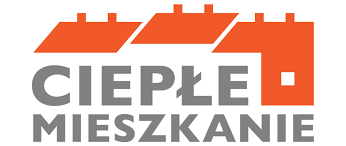 .  Wniosek składany jest do Urzędu Miejskiego w PrudnikuA. INFORMACJE OGÓLNEA.1. INFORMACJE O UMOWIEA.2. DANE WNIOSKODAWCY/BENEFICJENTA KOŃCOWEGO  Oświadczam, że od daty złożenia wniosku o dofinansowanie nie dokonałem zbycia lokalu mieszkalnego objętego dofinansowaniem.B. INFORMACJE O REALIZACJI PRZEDSIĘWZIĘCIAB.1. INFORMACJE O ROZLICZENIU PRZEDSIĘWZIĘCIA 
B.2. KOSZTY KWALIFIKOWANE, DOFINANSOWANIE Należy wpisać łączną kwotę kosztów kwalifikowanych dla danej kategorii kosztów, wynikającą z dokumentów zakupu ujętych w załączniku nr 1 do wniosku o płatność.B.2.1 W zakresie: Źródła ciepła, instalacje, wentylacja B.2.2 W zakresie: Stolarka okienna i drzwiowa Uwaga: wnioskodawca powinien oprócz pozycji kwota kosztów kwalifikowanych podać Ilość sztuk objętych zakresem kosztów kwalifikowalnych.B.2.3 W zakresie: Dokumentacja (modernizacji instalacji wewnętrznej co lub cwu, wymiany źródła ciepła, wentylacji mechanicznej z odzyskiem ciepła, budowy wewnętrznej instalacji gazowej)C. INFORMACJA O RACHUNKU BANKOWYM DO WYPŁATY DOFINANSOWANIAUwaga: wypłata kwoty dofinansowania nastąpi na rachunek bankowy Beneficjenta, wskazany niżej, pod warunkiem, że Beneficjent dokonał zapłaty na rzecz wykonawcy lub sprzedawcy w całości (wymagane jest dołączenie do wniosku potwierdzenia dokonania zapłaty).Uwaga: Za dzień wypłaty uznaje się dzień obciążenia rachunku bankowego Gminy Prudnik.D. WYMAGANE ZAŁĄCZNIKI DOŁĄCZONE DO WNIOSKUWszystkie kopie dokumentów dołączone do wniosku o płatność powinny zostać opatrzone klauzulą:  „za zgodność z oryginałem”, datą i czytelnym podpisem Beneficjenta końcowegoE. OŚWIADCZENIAOświadczenie o wypełnieniu wniosku zgodnie z InstrukcjąOświadczam, że zapoznałem/am się z Instrukcją wypełniania wniosku o płatność w ramach Programu Priorytetowego 
„Ciepłe Mieszkanie” w Gminie Prudnik  i wypełniłem/am wniosek zgodnie z jej treścią. Oświadczenie o odpowiedzialności karnejOświadczam, że informacje zawarte we wniosku o płatność oraz jego załącznikach rzetelnie odzwierciedlają zakres rzeczowy i finansowy, są prawdziwe oraz zgodne ze stanem faktycznym i prawnym, w tym zgodne z umową. Znane mi są skutki składania fałszywych oświadczeń, wynikające z art. 297 § 1 ustawy z dnia 6 czerwca 1997 r. – Kodeks karny.Oświadczenie o spełnieniu warunków ProgramuOświadczam, że wszystkie urządzenia, materiały i usługi przedstawione do rozliczenia w ramach tego wniosku 
o płatność spełniają warunki i wymagania techniczne określone w Programie i Regulaminie. Ponadto oświadczam, że wszystkie materiały i urządzenia zakupiono oraz zainstalowano jako fabrycznie nowe.Oświadczenie o wymianie/likwidacji wszystkich nieefektywnych źródeł ciepłaOświadczam, że w lokalu mieszkalnym wymieniono/zlikwidowano  wszystkie źródła ciepła na paliwa stałe, niespełniające wymagań minimum 5 klasy według normy przenoszącej normę europejską EN 303-5, a wszystkie zainstalowane oraz użytkowane urządzenia służące do celów ogrzewania lub przygotowania ciepłej wody użytkowej spełniają docelowe wymagania aktów prawa miejscowego, w tym uchwały antysmogowej.Oświadczenie dotyczące trwałości przedsięwzięcia Oświadczam, że w okresie trwałości przedsięwzięcia, wynoszącym 5 lat od daty zakończenia przedsięwzięcia:nie dokonam zmiany przeznaczenia lokalu, którego dotyczy wniosek, z mieszkalnego na inny;nie zdemontuję urządzeń, instalacji oraz wyrobów budowlanych zakupionych i zainstalowanych w ramach dofinansowanego przedsięwzięcia;nie zainstaluję dodatkowych źródeł ciepła, niespełniających warunków Programu i wymagań technicznych.Oświadczenie o uniknięciu podwójnego dofinansowaniaOświadczam, że łączna kwota dofinansowania realizowanego przedsięwzięcia w ramach Programu ze wszystkich środków publicznych nie przekracza 100% kosztów kwalifikowanych przedsięwzięcia.UWAGA:Złożenie podpisu dotyczy wszystkich wskazanych w części E wniosku oświadczeń i jest równoznaczne z ich akceptacją.-------------------------------------------------------------------- data i czytelny podpis F. ROZLICZENIE FINANSOWE PRZEDSIĘWZIĘCIA  (WYPEŁNIA GMINA)Wniosek o płatnośćw ramach Programu Priorytetowego „Ciepłe Mieszkanie” w Gminie PrudnikNumer umowy o dofinansowanie, której dotyczy wniosek Numer umowy o dofinansowanie, której dotyczy wniosek z dniaz dnia….…-…….-202….Dotyczy PODSTAWOWY poziom dofinansowaniaPODSTAWOWY poziom dofinansowaniaPODWYŻSZONY poziom dofinansowaniaPODWYŻSZONY poziom dofinansowaniaNAJWYŻSZY poziom dofinansowaniaNAJWYŻSZY poziom dofinansowania% powierzchni całkowitej wykorzystywanej na prowadzenie działalności gospodarczej% powierzchni całkowitej wykorzystywanej na prowadzenie działalności gospodarczej% powierzchni całkowitej wykorzystywanej na prowadzenie działalności gospodarczej% powierzchni całkowitej wykorzystywanej na prowadzenie działalności gospodarczejNazwiskoImięPESELNumer telefonuData rozpoczęcia przedsięwzięcia ( data wystawienia pierwszej faktury lub równoważnego dokumentu księgowego lub innego dokumentu potwierdzającego wykonanie prac)Data zakończenia przedsięwzięcia (data wystawienia ostatniej faktury lub równoważnego dokumentu księgowego lub innego dokumentu potwierdzającego wykonanie prac) Lp.Koszty kwalifikowaneKwota kosztów kwalifikowanych wg dokumentów zakupu [ PLN ]1.Pompa ciepła powietrze/woda2.Pompa ciepła powietrze/powietrze3.Kocioł gazowy kondensacyjny4.Kocioł na pellet drzewny o podwyższonym standardzie5.Ogrzewanie elektryczne6.Podłączenie lokalu do efektywnego źródła ciepła, w rozumieniu programu, w budynku (w tym do węzła cieplnego znajdującego się w budynku)7.Instalacja centralnego ogrzewania, Instalacja ciepłej wody użytkowej8.Wentylacja mechaniczna z odzyskiem ciepłaSumaSumaLp.Koszty kwalifikowaneIlość sztuk Kwota kosztów kwalifikowanych wg dokumentów zakupu [ PLN ]1.Stolarka okienna w lokalu mieszkalnym2.Stolarka drzwiowa w lokalu mieszkalnymSumaSumaSumaLp.Koszty kwalifikowaneKwota kosztów kwalifikowanych wg dokumentów zakupu1.Dokumentacja projektowaSumaSumaRachunek bankowy Beneficjenta końcowego do wypłaty dofinansowaniaRachunek bankowy Beneficjenta końcowego do wypłaty dofinansowaniaNumer rachunkul.p.ZałącznikiTAK/NIE/ Nie dotyczyZałącznik nr 1Zestawienie dokumentów potwierdzających poniesienie kosztów kwalifikowanych zgodnie z Umową (załącznik nr 1 do wniosku o płatność) (oryginał)TAKNIEZałącznik nr 2Protokół odbioru prac wykonawcy (załącznik nr 2 do wniosku o płatność) (oryginał)TAKNIEZałącznik nr 3Dokumenty zakupu, czyli kopie faktur lub innych równoważnych dokumentów księgowych, potwierdzających nabycie materiałów, urządzeń lub usług. (Zgodne z Zestawieniem dokumentów stanowiącym Załącznik nr 1)TAKNIEZałącznik nr 4Dokumenty potwierdzające spełnienie wymagań technicznych określonych w Załączniku nr 1 do Programu Priorytetowego „Ciepłe Mieszkanie” (kopia):- karta produktu potwierdzająca spełnienie wymagań technicznych- etykieta energetyczana potwierdzająca spełnienie wymagań technicznych- dokument potwierdzający spełnienie wymagań technicznych dla stolarki okiennej i stolarki drzwiowej -  certyfikat/świadectwo potwierdzające spełnienie wymogów dotyczących ekoprojektu (ecodesign)   TAKNIEZałącznik nr 5Potwierdzenie trwałego wyłączenia z użytku źródła ciepła na paliwo stałe (kopia)TAKNIEZałącznik nr 6Protokół - odbiór kominiarski (w przypadku montażu kotła na pellet i kotła gazowego kondensacyjnego) (kopia).TAKNIEZałącznik nr 7Protokół z próby  szczelności instalacji gazowej (tylko w przypadku montażu kotła gazowego kondensacyjnego)  (kopia)TAKNIEZałącznik nr 8Dowód zapłaty (potwierdzenie przelewu/wyciąg bankowy) (kopia)TAKNIEZałącznik nr 9Inne – podać jakie:TAKNIEJeśli dokumenty określone jako wymagane nie są dołączane ze względu na wykonanie prac  siłami własnymi, należy zaznaczyć kategorie kosztów, których te prace dotyczą: Jeśli dokumenty określone jako wymagane nie są dołączane ze względu na wykonanie prac  siłami własnymi, należy zaznaczyć kategorie kosztów, których te prace dotyczą:  Instalacja centralnego ogrzewania oraz instalacja ciepłej wody użytkowej Podłączenie lokalu do efektywnego źródła ciepła, w rozumieniu Programu, w budynku (w tym do węzła cieplnego znajdującego się w budynku) Wentylacja mechaniczna z odzyskiem ciepła Stolarka okienna, stolarka drzwiowaUwaga:  W przypadku realizacji prac siłami własnymi, zatwierdzenie kwoty dofinansowania do wypłaty nastąpi po kontroli    przedsięwzięcia u Beneficjenta końcowego. Celem kontroli jest potwierdzenie realizacji przedsięwzięcia zgodnie z umową, a także prawdziwości informacji i oświadczeń zawartych przez Beneficjenta we wniosku o dofinansowanie oraz wniosku o płatność.Uwaga:  W przypadku realizacji prac siłami własnymi, zatwierdzenie kwoty dofinansowania do wypłaty nastąpi po kontroli    przedsięwzięcia u Beneficjenta końcowego. Celem kontroli jest potwierdzenie realizacji przedsięwzięcia zgodnie z umową, a także prawdziwości informacji i oświadczeń zawartych przez Beneficjenta we wniosku o dofinansowanie oraz wniosku o płatność.Łączna kwota dofinansowania zgodnie z umową o dofinansowanie [PLN]Łączna kwota dofinansowania zgodnie z umową o dofinansowanie [PLN]Wyliczona kwota dofinansowania do wypłaty w ramach wniosku, z uwzględnieniem obniżenia z tytułu prowadzenia działalności gospodarczej [PLN]  (jeśli dotyczy)Wyliczona kwota dofinansowania do wypłaty w ramach wniosku, z uwzględnieniem obniżenia z tytułu prowadzenia działalności gospodarczej [PLN]  (jeśli dotyczy)Zatwierdzona kwota dofinansowania do wypłaty w ramach wniosku [PLN]Zatwierdzona kwota dofinansowania do wypłaty w ramach wniosku [PLN]Zweryfikowano:…………………………………………………….                       ……………………………………………………….                       ……………………………………………………..                          Data i podpis                                                                                            Data i podpis                                                                                             Data i podpisZweryfikowano:…………………………………………………….                       ……………………………………………………….                       ……………………………………………………..                          Data i podpis                                                                                            Data i podpis                                                                                             Data i podpisZweryfikowano:…………………………………………………….                       ……………………………………………………….                       ……………………………………………………..                          Data i podpis                                                                                            Data i podpis                                                                                             Data i podpis……………………………………Data……………………………………………….…………………………..Podpis akceptującego……………………………………………….…………………………..Podpis akceptującego